Основания трапеции равны 4 и 10, а высота равна 5. Найдите площадь этой трапеции.Основания трапеции равны 3 и 5, а высота равна 9. Найдите площадь этой трапеции.Основания трапеции равны 4 и 12, а высота равна 6. Найдите площадь этой трапеции.Основания трапеции равны 7 и 11, а высота равна 7. Найдите площадь этой трапеции.Два катета прямоугольного треугольника равны 4 и 10. Найдите площадь этого треугольника.Два катета прямоугольного треугольника равны 13 и 4. Найдите площадь этого треугольника.Два катета прямоугольного треугольника равны 7 и 12. Найдите площадь этого треугольникаДва катета прямоугольного треугольника равны 12 и 5. Найдите площадь этого треугольника.Два катета прямоугольного треугольника равны 18 и 7. Найдите площадь этого треугольника.Сторона треугольника равна 24, а высота, проведённая к этой стороне, равна 19. Найдите площадь этого треугольника.Сторона треугольника равна 18, а высота, проведённая к этой стороне, равна 17. Найдите площадь этого треугольника.Сторона треугольника равна 16, а высота, проведённая к этой стороне, равна 19. Найдите площадь этого треугольника.Сторона треугольника равна 14, а высота, проведённая к этой стороне, равна 23. Найдите площадь этого треугольника.Сторона треугольника равна 29, а высота, проведённая к этой стороне, равна 12. Найдите площадь этого треугольника.Сторона треугольника равна 16, а высота, проведённая к этой стороне, равна 27. Найдите площадь этого треугольника.4)Найдите площадь ромба, если его диагонали равны 14 и 6.Найдите площадь ромба, если его диагонали равны 4 и 6.Найдите площадь ромба, если его диагонали равны 19 и 6.Найдите площадь ромба, если его диагонали равны 10 и 6.Найдите площадь ромба, если его диагонали равны 5 и 6.Найдите площадь ромба, если его диагонали равны 8 и 6.Найдите площадь ромба, если его диагонали равны 21 и 6.Найдите площадь ромба, если его диагонали равны 32 и 4.Найдите площадь ромба, если его диагонали равны 20 и 6.Найдите площадь ромба, если его диагонали равны 34 и 4.Периметр квадрата равен 160. Найдите площадь этого квадрата.Периметр квадрата равен 60. Найдите площадь этого квадрата.Периметр квадрата равен 32. Найдите площадь этого квадрата.Периметр квадрата равен 68. Найдите площадь этого квадрата.Периметр квадрата равен 36. Найдите площадь этого квадрата.Периметр квадрата равен 88. Найдите площадь этого квадрата.Периметр квадрата равен 24. Найдите площадь этого квадрата.Периметр квадрата равен 44. Найдите площадь этого квадрата.Периметр квадрата равен 84. Найдите площадь этого квадрата.Периметр квадрата равен 56. Найдите площадь этого квадрата.Найдите площадь параллелограмма, изображённого на рисунке.Найдите площадь параллелограмма, изображённого на рисунке.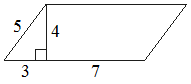 Найдите площадь параллелограмма, изображённого на рисунке.Найдите площадь параллелограмма, изображённого на рисунке.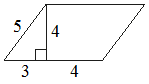 Найдите площадь параллелограмма, изображённого на рисунке.Найдите площадь параллелограмма, изображённого на рисунке.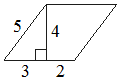 Найдите площадь параллелограмма, изображённого на рисунке.Найдите площадь параллелограмма, изображённого на рисунке.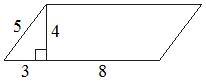 Найдите площадь параллелограмма, изображённого на рисунке.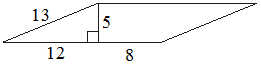 Найдите площадь параллелограмма, изображённого на рисунке.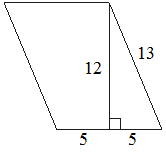 